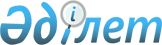 Изменения и дополнения к "Положению о порядке согласования кандидатур, подлежащих назначению на руководящие должности в накопительные пенсионные фонды, их филиалы и представительства"
					
			Утративший силу
			
			
		
					Утверждено приказом Национального пенсионного агентства Министерства труда и социальной защиты населения Республики Казахстан от 22 мая 1998 года N 67-П. Зарегистрировано в Министерстве юстиции Республики Казахстан 17.07.1998 г. за N 537. Утратило силу - постановлением Правления Агентства РК по регулированию и надзору финансового рынка и финансовых организаций от 25 октября 2004 года N 305

   



               Извлечение из постановления Правления






              Агентства РК по регулированию и надзору






            финансового рынка и финансовых организаций






                    от 25 октября 2004 года N 305






 






      "В целях приведения нормативных правовых актов Республики Казахстан в соответствие с законодательством Республики Казахстан, Правление Агентства Республики Казахстан по регулированию и надзору финансового рынка и финансовых организаций (далее - Агентство) постановляет:






      1. Признать утратившими силу нормативные правовые акты Республики Казахстан согласно приложению к настоящему постановлению.






      2. Настоящее постановление вводится в действие со дня принятия...






 






      Председатель






 






               Перечень нормативных правовых актов,






                   признаваемых утратившими силу






      ...






      5. Приказ Национального пенсионного агентства Министерства труда и социальной защиты населения Республики Казахстан от 22 мая 1998 года N 67-П "О внесении изменений и дополнений в Положение "О порядке согласования кандидатур, подлежащих назначению на руководящие должности в накопительные пенсионные фонды, их филиалы и представительства"...".






------------------------------------------------------------------





 






      к "Положению о порядке согласования кандидатур, подлежащих назначению на руководящие должности в накопительные пенсионные фонды, их филиалы и представительства", утвержденного Национальным пенсионным агентством Министерства труда и социальной защиты населения Республики Казахстан от 27 августа 1997г. приказ N 4-П и зарегистрированного Министерством юстиции Республики Казахстан от 12 сентября 1997г. N 366 
 V970366_ 
 . 



      Раздел II дополнить: 



      "Пункт 7. К началу деятельности руководитель и главный бухгалтер фонда (филиала, представительства) должны пройти согласование в Национальном пенсионном агентстве. 



      Пункт 8. К исполнению обязанностей до согласования руководящий работник фонда может быть допущен только после представления в Национальное пенсионное агентство всех необходимых документов в соответствии с п.10 настоящего Положения. 



      Пункт 9. Кандидат на должность главного бухгалтера фонда должен иметь стаж бухгалтерской работы не менее трех лет." 



      Пункты 7,8,9,10,11,12,13,14,15,16, соответственно считать пунктами 10, 11,12,13,14,15,16,17,18,19. 



      Раздел IV дополнить: 



      "Пункт 20. Кандидат на руководящую должность на повторную сдачу квалификационного экзамена допускается не более 2 раз." 

					© 2012. РГП на ПХВ «Институт законодательства и правовой информации Республики Казахстан» Министерства юстиции Республики Казахстан
				